NÁRODNÁ RADA SLOVENSKEJ REPUBLIKYIV. volebné obdobieČíslo: 1673/2008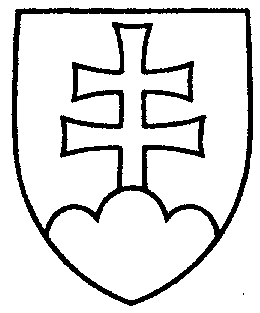 1152UZNESENIENÁRODNEJ RADY SLOVENSKEJ REPUBLIKYz 25. novembra 2008k vládnemu návrhu zákona, ktorým sa mení a dopĺňa zákon č. 235/1998 Z. z. o príspevku pri narodení dieťaťa, o príspevku rodičom, ktorým sa súčasne narodili tri deti alebo viac detí alebo ktorým sa v priebehu dvoch rokov opakovane narodili dvojčatá a ktorým sa menia ďalšie zákony v znení neskorších predpisov, a ktorým sa menia a dopĺňajú niektoré zákony (tlač 790)Národná rada Slovenskej republikypo prerokovaní uvedeného vládneho návrhu zákona v druhom a treťom čítanís c h v a ľ u j evládny návrh zákona, ktorým sa mení a dopĺňa zákon č. 235/1998 Z. z. o príspevku pri narodení dieťaťa, o príspevku rodičom, ktorým sa súčasne narodili tri deti alebo viac detí alebo ktorým sa v priebehu dvoch rokov opakovane narodili dvojčatá a ktorým sa menia ďalšie zákony v znení neskorších predpisov, a ktorým sa menia a dopĺňajú niektoré zákony, v znení schválených pozmeňujúcich a doplňujúcich návrhov.  Pavol  P a š k a   v. r. predsedaNárodnej rady Slovenskej republikyOverovatelia:Monika  S m o l k o v á   v. r.Martin  K u r u c   v. r.